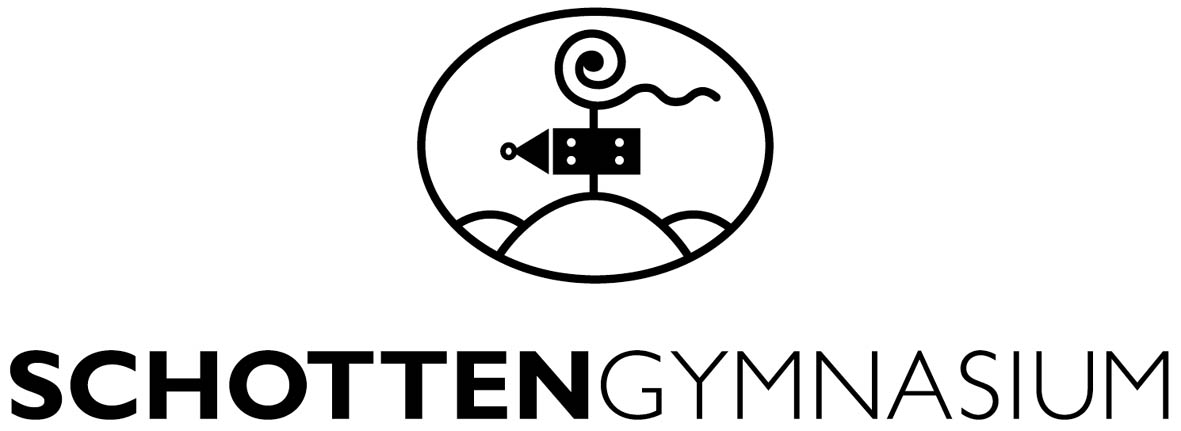 Fach:	RussischThema:	Nr. 4 Kleidung /	ОдеждаPrüfer:	Dr. P. Sebastian Hacker OSBFrage:	Probebogen__________________________________________________________Aufgabenstellung Aufgabenstellung Монологическая часть (4 мин.)Монологическая часть (4 мин.)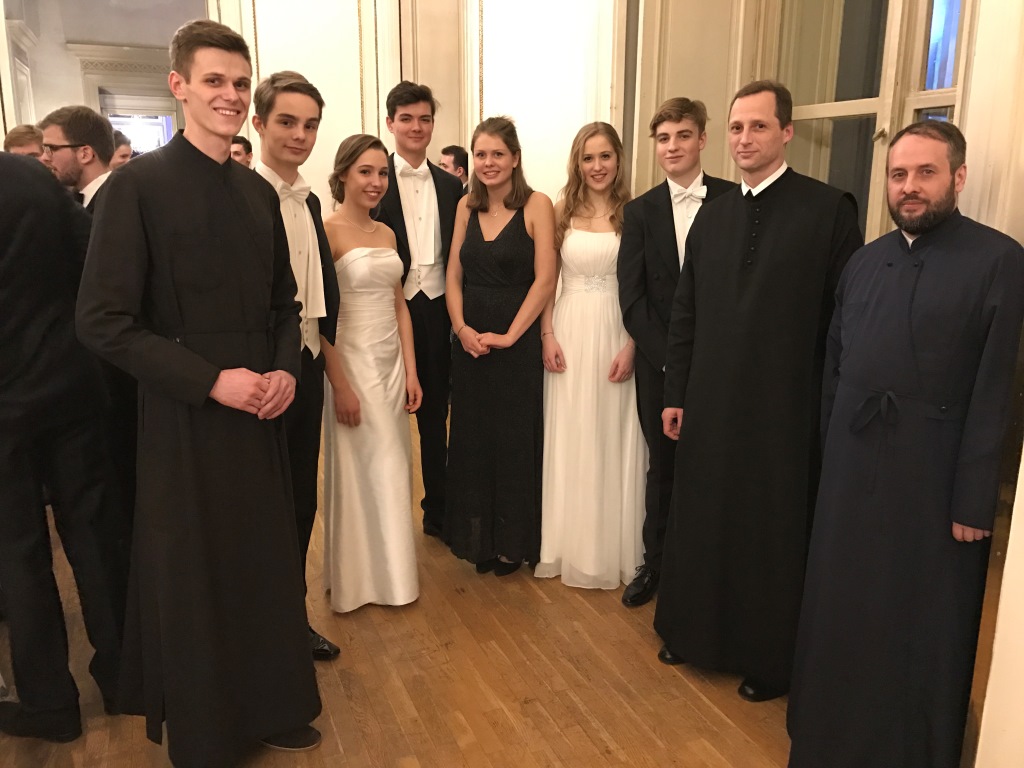 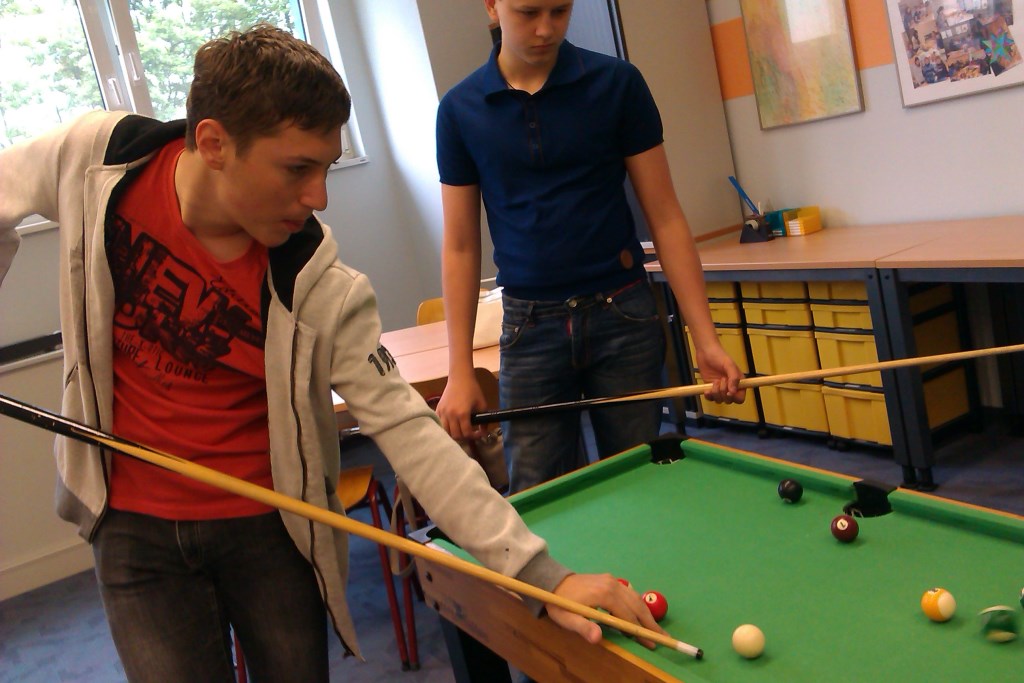 Сравните фотографии.Расскажите, какой стиль одежды Вы предпочитаете.Объясните, какую роль играет одежда в Вашей жизни.Сравните фотографии.Расскажите, какой стиль одежды Вы предпочитаете.Объясните, какую роль играет одежда в Вашей жизни.II. 	Диалогическая часть (8 мин.)II. 	Диалогическая часть (8 мин.)Студенческий телеканал проводит опрос среди учеников на тему «Одежда в жизни современного молодого поколелния». Вы хотите принять участие в опросе. Обсудите с собеседником следующие пункты:значение модывляние взрослыхзависимость стиля одежды от работымнение о школьной форместоимость одеждыДоговоритесь, как лучше ответить на вопросы.Студенческий телеканал проводит опрос среди учеников на тему «Одежда в жизни современного молодого поколелния». Вы хотите принять участие в опросе. Обсудите с собеседником следующие пункты:значение модывляние взрослыхзависимость стиля одежды от работымнение о школьной форместоимость одеждыДоговоритесь, как лучше ответить на вопросы.Источники:из личного архива из личного архива Источники:из личного архива из личного архива 